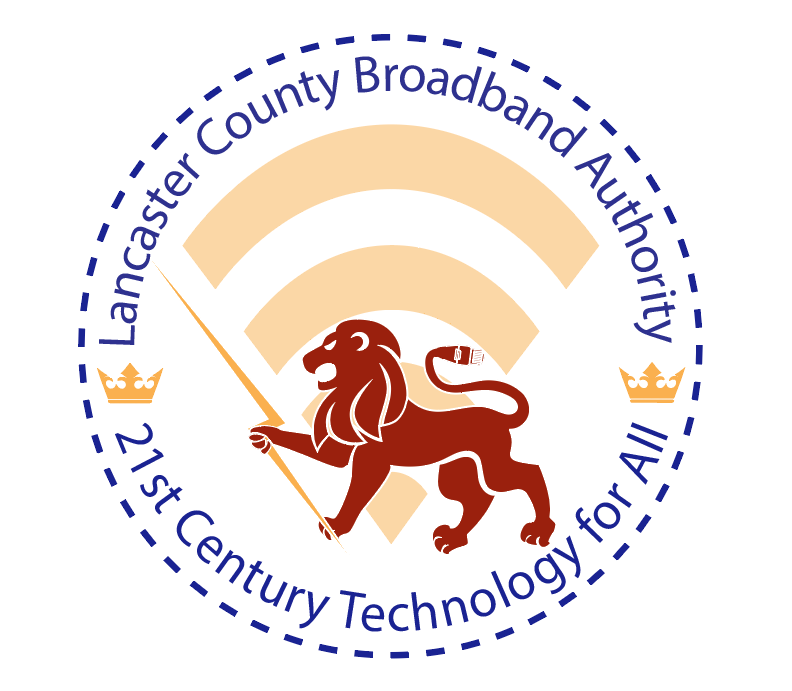 Complete minutes of the Broadband Authority’s meetings are available online at www.lancovabroadband.org,  but this report will update you on important items that are in process.Our Request for Information (RFI) was published as planned on September 30.  It appeared on the CIT and Commonwealth Connect websites.  However, there was a delay in getting it up on eVA,  the official state-wide procurement site, so we have decided to extend the response period until mid-November to allow for maximum exposure and participation.  We received the official notification of our approval for the second phase of the Telecommunications Planning Grant, and are already working on compliance and reporting to assure release of the full amount of the grant funds.   Margie Armen participated in the Broadband Communities conference in Old Town Alexandria on October 30 and 31.  Cassie Thompson and Gary Silverman met with Senator Warner’s Regional Director to discuss improvements in the federal grant process that would allow Lancaster County to be more competitive in the allocation of grant funds by the Rural Utilities Service.We have scheduled 2 public meetings to share the results of the needs assessment survey.  These meetings will take place on November 4 at 7 p.m. and November 9 at 1 p.m. in the Lancaster Public Library.  We will hold an extra meeting at 1 p.m. on November 1 to attend to grant related matters, and we have rescheduled our regular meeting from Wednesday November 6 at 4:30 to Thursday November 7 at 4:30.  This will allow Authority members to attend an all-day event sponsored by GOVirginia Region 6 on November 6.  